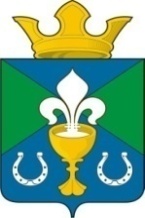 РОССИЙСКАЯ ФЕДЕРАЦИЯСВЕРДЛОВСКАЯ ОБЛАСТЬГЛАВА МУНИЦИПАЛЬНОГО ОБРАЗОВАНИЯ ОБУХОВСКОЕ СЕЛЬСКОЕ ПОСЕЛЕНИЕ П О С Т А Н О В Л Е Н И Еот 28.06.2018  г.                                №  158с. Обуховское ОБ УТВЕРЖДЕНИИ ПЕРЕЧНЯ ДОЛЖНОСТНЫХ ЛИЦ ОРГАНОВМЕСТНОГО САМОУПРАВЛЕНИЯ МУНИЦИПАЛЬНОГО ОБРАЗОВАНИЯ «ОБУХОВСКОЕ СЕЛЬСКОЕ ПОСЕЛЕНИЕ», УПОЛНОМОЧЕННЫХ СОСТАВЛЯТЬ ПРОТОКОЛЫОБ АДМИНИСТРАТИВНЫХ ПРАВОНАРУШЕНИЯХВ целях реализации ст.44, 45.1 КоАП РФ, Законов Свердловской области от 27 декабря 2010 года № 116-ОЗ "О наделении органов местного самоуправления муниципальных образований, расположенных на территории Свердловской области, государственным полномочием Свердловской области по определению перечня должностных лиц, уполномоченных составлять протоколы об административных правонарушениях, предусмотренных законом Свердловской области", от 14 июня 2005 года № 52-ОЗ "Об административных правонарушениях на территории Свердловской области", руководствуясь ст. 26 Устава МО «Обуховское сельское поселение», постановляю:1. Утвердить Перечень должностных лиц органов местного самоуправления муниципального образования «Обуховское сельское поселение», уполномоченных составлять протоколы об административных правонарушениях в пределах предоставленных им полномочий (прилагается).2. Признать утратившим силу постановление главы МО «Обуховское сельское поселение» от 19.07.2012 № 148 «Об утверждении Перечня должностных лиц МО «Обуховское сельское поселение», уполномоченных составлять протоколы об административных правонарушениях в соответствии с законом Свердловской области от 14.06.2005г. № 52-ОЗ «Об административных правонарушениях на территории Свердловской области».3. Опубликовать настоящее Постановление в официальном печатном издании – «Муниципальном вестнике»  и обнародовать путем размещения его полного текста на официальном сайте муниципального образования «Обуховское сельское поселение» в сети Интернет.4. Контроль за исполнением настоящего Постановления оставляю за собой.Глава муниципального образования «Обуховское сельское поселение»						В.И. Верхорубов							УтвержденПостановлением Главымуниципального образования«Обуховское сельское поселение»от 28 июня 2018 г. № 158ПЕРЕЧЕНЬДОЛЖНОСТНЫХ ЛИЦ ОРГАНОВ МЕСТНОГО САМОУПРАВЛЕНИЯМУНИЦИПАЛЬНОГО ОБРАЗОВАНИЯ «ОБУХОВСКОЕ СЕЛЬСКОЕ ПОСЕЛЕНИЕ», УПОЛНОМОЧЕННЫХ СОСТАВЛЯТЬПРОТОКОЛЫ ОБ АДМИНИСТРАТИВНЫХ ПРАВОНАРУШЕНИЯХВ ПРЕДЕЛАХ ПРЕДОСТАВЛЕННЫХ ИМ ПОЛНОМОЧИЙОснование для наложения административного взысканияОписание действияДолжность лица, уполномоченного составлять протокол123Пункт 2 статьи 4-2 Областного закона от 14.06.2014 № 52-ОЗНарушение должностным лицом органа местного самоуправления муниципального образования, расположенного на территории Свердловской области, или должностным лицом муниципального учреждения, осуществляющего деятельность по предоставлению муниципальных услуг, порядка предоставления муниципальной услуги, установленного нормативным правовым актом органа местного самоуправления, повлекшее не-предоставление муниципальной услуги заявителю либо предоставление муниципальной услуги заявителю с нарушением установленных сроков, если эти действия (бездействие) не содержат деяния, ответственность за совершение которогоустановлена федеральным законом Глава МО «Обуховское  сельское поселение»; заместитель Главы администрации МО «Обуховское сельское поселение»; статья 5 Областного закона от 14.06.2005 № 52-ОЗНепредоставление или нарушение порядка предоставления мер социальной поддержки, установленных нормативными правовыми актами органов местного самоуправленияГлава МО «Обуховское  сельское поселение»; заместитель Главы администрации МО «Обуховское сельское поселение»;пункт 2 статьи 6 Областного закона от 14.06.2005 № 52-ОЗНарушение порядка распоряжения имуществом, находящимся в муниципальной собственности, установленного нормативными правовыми актами органов местного самоуправления, если эти действия (бездействие) не содержат деяния, ответственность за совершение которого установлена федеральным законом Глава МО «Обуховское  сельское поселение»; заместитель Главы администрации МО «Обуховское сельское поселение»;Специалист 1 категории (по имуществу)пункт 3 статьи 6Областного закона от 14.06.2005 № 52-ОЗИспользование находящегося в муниципальной собственности объекта нежилого фонда без надлежаще оформленных документов либо с нарушением установленных норм и правил эксплуатации и содержания объектов нежилого фонда, а равно использование не по назначению, самовольное занятие или переоборудование (переустройство, перепланировка) объекта нежилого фон-да находящегося в муниципальной собственностиГлава МО «Обуховское  сельское поселение»; заместитель Главы администрации МО «Обуховское сельское поселение»;Специалист 1 категории (по имуществу)статья 9 Областного закона от 14.06.2005 № 52-ОЗНарушение правил землепользования и застройки, установленных нормативными правовыми актами Свердловской области или нормативными правовыми актами органов местного самоуправления Глава МО «Обуховское  сельское поселение»; заместитель Главы администрации МО «Обуховское сельское поселение»;Специалист 1 категории (по имуществу)статья 10 Областного закона от 14.06.2005 № 52-ОЗТорговля вне мест, специально отведенных для этого органами местного самоуправления муниципальных образований, расположенных на территории Свердловской области, в том числе торговля с рук, лотков, автомашин на улицах, площадях, во дворах, в подъездах, скверах, на станциях метрополитена, в аэропортах, вокзалах, не повлекшая нарушения санитарных правил и гигиенических нормативовГлава МО «Обуховское  сельское поселение»; заместитель Главы администрации МО «Обуховское сельское поселение»;Специалист 1 категории Статья 10-2Областного закона от 14.06.2005 № 52-ОЗНарушение порядка организации ярмарок и продажи товаров (выполнения работ, оказания услуг) на ярмарках, установленного нормативными правовыми актами Свердловской области Глава МО «Обуховское  сельское поселение»; заместитель Главы администрации МО «Обуховское сельское поселение»;Специалист 1 категории Статья 10-3Областного закона от 14.06.2005 № 52-ОЗНарушение дополнительных ограничений времени, условий и мест розничной продажи алкогольной продукции, установленных нормативными правовыми актами Свердловской областиГлава МО «Обуховское  сельское поселение»; заместитель Главы администрации МО «Обуховское сельское поселение»;Специалист 1 категории Статья 11-1Областного закона от 14.06.2005 № 52-ОЗНарушение дополнительных требований пожарной безопасности, установленных нормативными право-выми актами органов местного самоуправления на период действия особого противопожарного режим Глава МО «Обуховское  сельское поселение»; заместитель Главы администрации МО «Обуховское сельское поселение»;Специалист 1 категории Статья 12Областного закона от 14.06.2005 № 52-ОЗСамовольное переоборудование фасада здания (кроме жилого дома), строения, сооружения, а именно самовольное устройство дополнительных оконных проемов или входных групп, дополнительного остекления, самовольная установка козырьков, навесов, ликвидация оконных проемов или входных группГлава МО «Обуховское  сельское поселение»; заместитель Главы администрации МО «Обуховское сельское поселение»;Специалист 1 категории Статья 13Областного закона от 14.06.2005 № 52-ОЗНепринятие мер по поддержанию в чистоте фасада здания (кроме жилого дома) или его элементов или мер по поддержанию в состоянии, пригодном для обозрения, указателей наименования улиц и номерных знаков, расположенных на фасаде здания (кроме жилого дома)Глава МО «Обуховское  сельское поселение»; заместитель Главы администрации МО «Обуховское сельское поселение»;Специалист 1 категории Статья 13-1 Областного закона от 14.06.2005 № 52-ОЗНарушение порядка организации освещения улиц, в том числе правил эксплуатации устройств наружного освещения, установленного нормативными правовыми актами органов местного самоуправления Глава МО «Обуховское  сельское поселение»; заместитель Главы администрации МО «Обуховское сельское поселение»;Специалист 1 категории Статья 14 Областного закона от 14.06.2005 № 52-ОЗСамовольное размещение объявлений, не связанных с осуществлением предпринимательской деятельности, вне мест, специально отведенных для этого органами местного самоуправления муниципальных об-разований, расположенных на территории Свердловской областиГлава МО «Обуховское  сельское поселение»; заместитель Главы администрации МО «Обуховское сельское поселение»;Специалист 1 категории Статья 14-1Областного закона от 14.06.2005 № 52-ОЗСамовольное нанесение надписей и рисунков на здания, строения, сооружения, инженерные коммуникации, элементы благоустройства Глава МО «Обуховское  сельское поселение»; заместитель Главы администрации МО «Обуховское сельское поселение»;Специалист 1 категории Пункт 1 статьи 15 Областного закона от 14.06.2005 № 52-ОЗПроведение земляных, ремонтных или отдельных работ, связанных с благоустройством территорий населенных пунктов, без разрешения (ордера) на проведение этих работ, выдаваемого органами местного самоуправленияГлава МО «Обуховское  сельское поселение»; заместитель Главы администрации МО «Обуховское сельское поселение»;Специалист 1 категории Пункт 2 статьи 15 Областного закона от 14.06.2005 № 52-ОЗВременное хранение строительных материалов, оборудования, техники, используемых при проведении земляных работ, грунта, образовавшегося при проведении земляных работ, за пределами зоны проведения таких работ, а также размещение временных строений и сооружений, используемых при проведении земляных работ, за пределами зоны проведения этих работГлава МО «Обуховское  сельское поселение»; заместитель Главы администрации МО «Обуховское сельское поселение»;Специалист 1 категории Пункт 3 статьи 15 Областного закона от 14.06.2005 № 52-ОЗНарушение установленных в разрешении (ордере) на проведение земляных, ремонтных или отдельных работ, связанных с благоустройством территорий населенных пунктов, сроков восстановления объектов благоустройства и их отдельных элементов, поврежденных при проведении этих работГлава МО «Обуховское  сельское поселение»; заместитель Главы администрации МО «Обуховское сельское поселение»;Специалист 1 категории Пункт 1 статьи 17 Областного закона от 14.06.2005 № 52-ОЗНарушение установленных нормативными правовыми актами органов местного самоуправления сроков проведения уборки территорий населенных пунктовГлава МО «Обуховское  сельское поселение»; заместитель Главы администрации МО «Обуховское сельское поселение»;Специалист 1 категории Пункт 2 статьи 17 Областного закона от 14.06.2005 № 52-ОЗРазведение костров, сжигание листвы, травы, частей деревьев и кустарников и других остатков растительностиГлава МО «Обуховское  сельское поселение»; заместитель Главы администрации МО «Обуховское сельское поселение»;Специалист 1 категории Пункт 3 статьи 17 Областного закона от 14.06.2005 № 52-ОЗРазмещение снега и скола льда вне мест для размещения снега и скола льда, не повлекшее нарушения экологических и санитарно-эпидемиологических требованийГлава МО «Обуховское  сельское поселение»; заместитель Главы администрации МО «Обуховское сельское поселение»;Специалист 1 категорииПункт 4 статьи 17 Областного закона от 14.06.2005 № 52-ОЗНарушение сроков проведения работ по благоустройству дворовых и общественных территорий, предусмотренных в карте подведомственной территории, согласованной в порядке, установленном нормативными правовыми актами органов местного самоуправленияГлава МО «Обуховское  сельское поселение»; заместитель Главы администрации МО «Обуховское сельское поселение»;Специалист 1 категории Пункт 5 статьи 17 Областного закона от 14.06.2005 № 52-ОЗСамовольная установка и (или) использование самовольно установленных ограждений и иных конструкций на дворовых и общественных территориях для обозначения (выделения) мест в целях размещения механических транспортных средств, если эти действия не содержат деяния, ответственность за совершение которого установлена федеральным закономГлава МО «Обуховское  сельское поселение»; заместитель Главы администрации МО «Обуховское сельское поселение»;Специалист 1 категории Пункт 6 статьи 17 Областного закона от 14.06.2005 № 52-ОЗНепринятие лицом, осуществляющим выгул животного, мер по уборке объектов благоустройства от загрязнения экскрементами животногоГлава МО «Обуховское  сельское поселение»; заместитель Главы администрации МО «Обуховское сельское поселение»;Специалист 1 категории Статья 18Областного закона от 14.06.2005 № 52-ОЗМойка транспортных средств вне мест, специально отведенных для этого органами местного самоуправления муниципальных образований, расположенных на территории Свердловской области, не повлекшая нарушения эко-логических и санитарно-эпидемиологических требованийГлава МО «Обуховское  сельское поселение»; заместитель Главы администрации МО «Обуховское сельское поселение»;Специалист 1 категории Пункт 1 статьи 19 Областного закона от 14.06.2005 № 52-ОЗНарушение порядка организации парковок (парковочных мест), установленного нормативными правовыми актами органов местного самоуправленияГлава МО «Обуховское  сельское поселение»; заместитель Главы администрации МО «Обуховское сельское поселение»;Специалист 1 категории Пункт 2 статьи 19 Областного закона от 14.06.2005 № 52-ОЗНеуплата платы за пользование на платной основе парковками (парковочными местами), расположенными на автомобильных дорогах общего пользования местного значения, в размере, установленном нормативными правовыми актами органов местного самоуправленияПримечание. В случае если нормативными правовыми актами органов местного самоуправления парковки (парковочные места), рас-положенные на автомобильных дорогах общего пользования местного значения, отнесены к объектам внешнего благоустройства, к административной ответ-ственности за административные правонарушения, предусмотренные пунктом 2 настоящей статьи и со-вершенные с использованием транспортных средств, в случае фиксации этих административных правонарушений работающими в автоматическом режиме специальными техническими средствами, имеющими функции фото- и киносъемки, видеозаписи, или средствами фото- и киносъемки, видеозаписи в соответствии с федеральным законом привлекаются собственники (владельцы) транспортных средств.Глава МО «Обуховское  сельское поселение»; заместитель Главы администрации МО «Обуховское сельское поселение»;Специалист 1 категории Статья 21Областного закона от 14.06.2005 № 52-ОЗБезбилетный проезд, то есть проезд без оплаты лицами, не имеющими права на бесплатный проезд, автомобильным и городским наземным электрическим транспортом общего пользования в городском сообщении или автомобильным транспортом общего пользования в пригородном сообщенииГлава МО «Обуховское  сельское поселение»; заместитель Главы администрации МО «Обуховское сельское поселение»;Специалист 1 категории Пункт 1 статьи 22 Областного закона от 14.06.2005 № 52-ОЗПровоз ручной клади или багажа сверх установленных норм без оплаты автомобильным и городским наземным электрическим транспортом общего пользования в городском сообщении или автомобильным транспортом об-его пользования в пригородном сообщенииГлава МО «Обуховское  сельское поселение»; заместитель Главы администрации МО «Обуховское сельское поселение»;Специалист 1 категории Пункт 2 статьи 22 Областного закона от 14.06.2005 № 52-ОЗПровоз запрещенных к перевозке предметов, вещей и животных автомобильным и городским наземным электрическим транспортом общего пользования в городском сообщении или автомобильным транспортом общего пользования в пригородном сообщенииГлава МО «Обуховское  сельское поселение»; заместитель Главы администрации МО «Обуховское сельское поселение»;Специалист 1 категории Пункт 1 статьи 30 Областного закона от 14.06.2005 № 52-ОЗНевыполнение должностными лицами органов местного самоуправления муниципальных образований, расположенных на территории Свердловской области, организаций или общественных объединений законных требований депутата представительного органа муниципального образования либо создание препятствий в осуществлении их деятельностиГлава МО «Обуховское  сельское поселение»; заместитель Главы администрации МО «Обуховское сельское поселение»;Специалист 1 категории Пункт 2 статьи 30 Областного закона от 14.06.2005 № 52-ОЗНеисполнение должностными лицами органов местного самоуправления муниципальных образований, расположенных на территории Свердловской области, обязанности по первоочередному приему  депутата представительного органа муниципального образования по вопросам депутатской деятельности, а равно воспрепятствование посещению с целью осуществления депутатских полномочий  органов местного самоуправления«Представители Думы»Статья 31Областного закона от 14.06.2005 № 52-ОЗНарушение установленного срока представления ответа на депутатский запрос депутата представительного органа муниципального образования «Представители Думы»Статья 33Областного закона от 14.06.2005 № 52-ОЗНевыполнение в установленный срок законного предписания органа местного самоуправления муниципального образования, расположенного на территории Свердловской области, или должностного лица местного самоуправления, если эти действия (бездействие) не содержат деяния, ответственность за совершение которого установлена федеральным за-кономГлава МО «Обуховское  сельское поселение»; заместитель Главы администрации МО «Обуховское сельское поселение»;Специалист 1 категории Статья 34Областного закона от 14.06.2005 № 52-ОЗНепредставление или несвоевременное представление в орган местного самоуправления муниципального образования, расположенного на территории Свердловской области, или должностному лицу местного самоуправления сведений (информации), представление которых предусмотрено нормативными правовыми актами Свердловской области или нормативными правовыми актами органов местного самоуправления и необходимо для осуществления этим органом или должностным лицом его законной деятельности, а равно представление в орган местного самоуправления муниципального образования, расположенного на территории Свердловской области, или должностному лицу местного самоуправления сведений в неполном объеме или в искаженном виде, если эти действия (бездействие) не содержат деяния, ответственность за совершение которого установлена федеральным закономГлава МО «Обуховское  сельское поселение»; заместитель Главы администрации МО «Обуховское сельское поселение»;Специалист 1 категорииСтатья 34-1Областного закона от 14.06.2005 № 52-ОЗНесоблюдение должностными лицами уполномоченных в соответствии с федеральным законом на осуществление муниципального контроля органов местного самоуправления муниципальных образований, расположенных на территории Свердловской области, требований нормативных правовых актов органов местного самоуправления о муниципальном контроле, если эти действия (бездействие) не содержат деяния, ответственность за совершение которого установлена федеральным закономГлава МО «Обуховское  сельское поселение»; заместитель Главы администрации МО «Обуховское сельское поселение»;Статья 35Областного закона от 14.06.2005 № 52-ОЗИспользование официальных символов муниципального образования в нарушение установленного порядка Глава МО «Обуховское  сельское поселение»; заместитель Главы администрации МО «Обуховское сельское поселение»;Специалист 1 категории Статья 37Областного закона от 14.06.2005 № 52-ОЗСовершение в жилых помещениях, помещениях общего пользования в многоквартирных домах, на расстоянии ближе чем сто метров от жилых домов, зданий, в которых размещаются организации, осуществляющие деятельность в сфере образования, здравоохранения и (или) социального обслуживания граждан с круглосуточным или ночным пребыванием граждан, а также организации, оказывающие гостиничные услуги, действий, нарушающих тишину и покой граждан, в том числе использование пиротехнических изделий, производство ремонтных и строительных работ, сопровождаемых шумом (за исключением действий, связанных с проведением аварийно-спасательных работ и других неотложных работ, необходимых для обеспечения безопасности граждан либо обеспечения нормального функционирования объектов жизнедеятельности населения, а также работ, приостановка которых невозможна по производственно-техническим условиям), в период с двадцати трех до восьми часов по местному времени, а равно производство ремонтных и строительных работ, сопровождаемых шумом (за исключением действий, связанных с проведением аварийно-спасательных работ и других неотложных работ, необходимых для обеспечения безопасности граждан либо обеспечения нормального функционирования объектов жизнедеятельности населения, а также работ, приостановка которых невозможна по производственно-техническим условиям), в пятницу, субботу, воскресенье и нерабочие праздничные дни в период с во-семнадцати до одиннадцати часов по местному времениГлава МО «Обуховское  сельское поселение»; заместитель Главы администрации МО «Обуховское сельское поселение»;Специалист 1 категории Статья 38Областного закона от 14.06.2005 № 52-ОЗВыгул собак на территории населенного пункта вне мест, специально отведенных для этого органами местного самоуправления муниципальных образований, расположенных на территории Свердловской области, без сопровождающего лица, без поводка и намордника в случаях, когда их наличие обязательноГлава МО «Обуховское  сельское поселение»; заместитель Главы администрации МО «Обуховское сельское поселение»;Специалист 1 категории Статья 40 Областного закона от 14.06.2005 № 52-ОЗНарушение установленных нормативными правовыми актами органов местного самоуправления правил использования водных объектов общего пользования для личных и бытовых нужд Глава МО «Обуховское  сельское поселение»; заместитель Главы администрации МО «Обуховское сельское поселение»;Специалист 1 категории Статья 40 - 1 Областного закона от 14.06.2005 № 52-ОЗНарушение установленных нормативными правовыми актами Свердловской области правил пользования водными объектами для плавания на маломерных судах, не повлекшее причинения вреда здоровью людей либо причинения имущественного ущербаГлава МО «Обуховское  сельское поселение»; заместитель Главы администрации МО «Обуховское сельское поселение»;Специалист 1 категории Статья 40 – 2 Областного закона от 14.06.2005 № 52-ОЗНарушение установленных нормативными правовыми актами Свердловской области правил охраны жизни людей на водных объектах, не повлекшее причинения вреда здоровью людей либо причинения имуществен-ного ущербаГлава МО «Обуховское  сельское поселение»; заместитель Главы администрации МО «Обуховское сельское поселение»;Специалист 1 категории Статья 41 Областного закона от 14.06.2005 № 52-ОЗПриставание к гражданам в общественных местах с целью попрошайничества или гаданияГлава МО «Обуховское  сельское поселение»; заместитель Главы администрации МО «Обуховское сельское поселение»;Специалист 1 категории 